Moving Shadow Karate Club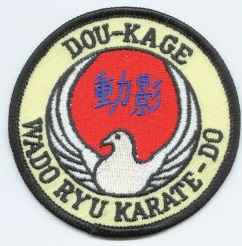 TERM DATES AND HOLIDAY DATES 2022/2033TERM DATESAutumn term: 10th September to 17th December 2022Spring term: 7th January to 25th March 2022Summer term: 6th May to 22nd July 2022HOLIDAY Closures 2022-2023October Half term 29th October 2022Xmas 24th&31st December 2022February Half term 18th February 2023Easter Holidays 7th & 4th AprilSummer Half Term 3rd June 2022Summer closure 29th July to 2nd September 2023